Chủ đề: [Giải toán 6 Cánh Diều] - Toán 6 tập 2 - Chương 6. Hình học phẳngMời các em học sinh cùng tham khảo chi tiết gợi ý giải bài 1 trang 102 của bài học: "Bài tập cuối chương 6" sách giáo khoa Toán 6 Cánh Diều tập 2 theo chương trình mới của Bộ GD&ĐTGiải Bài 1 trang 102 SGK Toán 6 tập 2 Cánh DiềuCâu hỏi:  a) Đọc tên điểm, đường thẳng, đoạn thẳng trong Hình 89.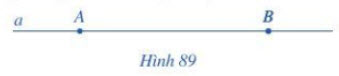 b) Vẽ hai điểm M, N và đường thẳng đi qua hai điểm đó.Giảia) Trong Hình 89:- Có một đường thẳng là đường thẳng a.- Có một đoạn thẳng là đoạn thẳng AB.- Có hai điểm là điểm A và điểm B.b) Bước 1. Vẽ hai điểm M, N. Bước 2. Dùng cạnh thước thẳng đặt vào hai điểm M và N.Kết quả đạt được: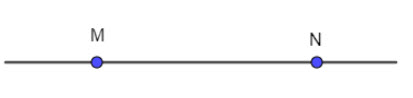 -/-Vậy là trên đây Đọc tài liệu đã hướng dẫn các em hoàn thiện phần giải bài tập SGK: Bài 1 trang 102 SGK Toán 6 tập 2 Cánh Diều. Chúc các em học tốt.